Request for the Approval of An External Speaker/EventNote: If there is more than one speaker, then a separate form will need to be completed for each individual. All forms should be submitted at the same time. PART A: PART B: PART C: PART D: 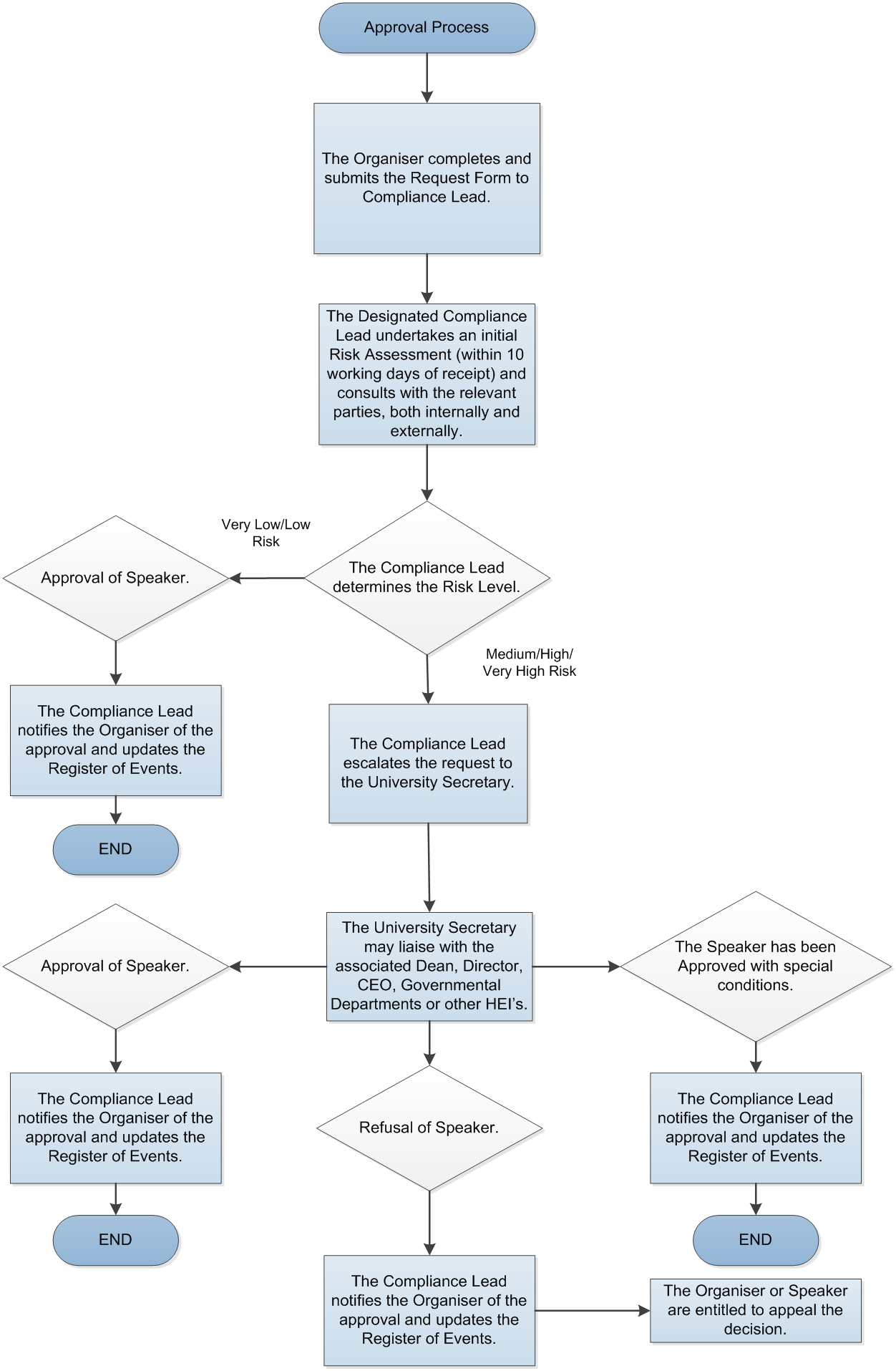 Event DetailsEvent DetailsEvent DetailsEvent DetailsEvent DetailsEvent DetailsEvent Title: Event Title: Event Date: Event Date: Event Timings: Event Timings: Start Time: End Time: Location of Event: Internal Location: Campus: Location of Event: Internal Location: Building: Location of Event: Internal Location: Room or Area: Location of Event: External Location: Building or Venue Name: Location of Event: External Location: Address: (including post code)  Location of Event: External Location: Room or Area: Name of Organiser:  Name of Organiser:  Organiser’s Contact Details: Organiser’s Contact Details: Postal Address: (If external) Organiser’s Contact Details: Organiser’s Contact Details: Telephone: Organiser’s Contact Details: Organiser’s Contact Details: Email: Name of Faculty / Department / Subsidiary / Partner / Society: Name of Faculty / Department / Subsidiary / Partner / Society: Maximum Number of Attendees: Maximum Number of Attendees: How many Attendees are likely to be Members of the Public? How many Attendees are likely to be Members of the Public? Will there be Children (persons under 18 years of age) or Vulnerable Adults in Attendance? Yes:            No:   Yes:            No:   Will there be Children (persons under 18 years of age) or Vulnerable Adults in Attendance? If ‘Yes’, then please provide further details on numbers and categories below: If ‘Yes’, then please provide further details on numbers and categories below: Will there be Children (persons under 18 years of age) or Vulnerable Adults in Attendance? How will the Event be advertised? (Social Media, Email, Radio, Newspapers, Posters, Flyers etc.) Are there any of the following activities planned? (Please answer ‘Yes’ or ‘No’ to each item) An exhibition of a film or short video Yes:            No:   Are there any of the following activities planned? (Please answer ‘Yes’ or ‘No’ to each item) The performance of a play Yes:            No:   Are there any of the following activities planned? (Please answer ‘Yes’ or ‘No’ to each item) The performance of live music Yes:            No:   Are there any of the following activities planned? (Please answer ‘Yes’ or ‘No’ to each item) Any playing of recorded music Yes:            No:   Are there any of the following activities planned? (Please answer ‘Yes’ or ‘No’ to each item) The performance of dance Yes:            No:   Are there any of the following activities planned? (Please answer ‘Yes’ or ‘No’ to each item) An indoor sporting event Yes:            No:   Are there any of the following activities planned? (Please answer ‘Yes’ or ‘No’ to each item) Boxing or wrestling entertainment Yes:            No:   Are there any of the following activities planned? (Please answer ‘Yes’ or ‘No’ to each item) Any other activities (please specify below) Yes:            No:   Are there any of the following activities planned? (Please answer ‘Yes’ or ‘No’ to each item) Is the Event being sponsored? Yes:            No:   Yes:            No:   Is the Event being sponsored? If ‘Yes’, then please provide the sponsors’ details below: If ‘Yes’, then please provide the sponsors’ details below: Is the Event being sponsored? Do you intend to sell tickets or charge an entrance fee with a view to making a profit? Yes:            No:   Do you intend to sell tickets or charge an entrance fee with a view to making a profit? If ‘Yes’, then please provide details of the charges below: Do you intend to sell tickets or charge an entrance fee with a view to making a profit? Is the Event intended to raise money for charity? Yes:            No:   Is the Event intended to raise money for charity? If ‘Yes’, then please provide details of the organisation(s) below: (including full name(s) and charity number(s)) Is the Event intended to raise money for charity? Do you intend to be selling anything other than tickets at your Event? Yes:            No:   Do you intend to be selling anything other than tickets at your Event? If ‘Yes’, then please provide further details of items and charges below: Do you intend to be selling anything other than tickets at your Event? Do you intend to have alcohol available or provide late night refreshment (hot food and/or drink after 11pm) at the Event? Yes:            No:   Do you intend to have alcohol available or provide late night refreshment (hot food and/or drink after 11pm) at the Event? If ‘Yes’, then please provide further details of items and charges (if applicable) below: Do you intend to have alcohol available or provide late night refreshment (hot food and/or drink after 11pm) at the Event? Will security be required? Yes:            No:   Will the External Relations department need to be informed? Yes:            No:   SPEAKER’S DETAILS SPEAKER’S DETAILS SPEAKER’S DETAILS SPEAKER’S DETAILS Speakers Name: (include Mr/Mrs/Miss/Ms/Dr etc.) Is the speaker a member of staff or a student? Yes:            No:   Yes:            No:   Yes:            No:   Yes:            No:   Is the Speaker known by any other names or aliases? Yes:            No:   Yes:            No:   Yes:            No:   Yes:            No:   Is the Speaker known by any other names or aliases? If ‘Yes’, then please provide further information below: If ‘Yes’, then please provide further information below: If ‘Yes’, then please provide further information below: If ‘Yes’, then please provide further information below: Is the Speaker known by any other names or aliases? Speaker’s Organisation:  Full Name:  Speaker’s Organisation:  Address: (including post code) Speaker’s Online Presence:  Full Name of Website: Speaker’s Online Presence:  URL: Speaker’s Online Presence:  Facebook: Speaker’s Online Presence:  Twitter: Speaker’s Online Presence:  Instagram: Speaker’s Contact Details: Telephone: Speaker’s Contact Details: Email: Subject Matter: Title of Talk or Purpose of Meeting: In what language(s) will the speaker be delivering the talk? Does the Event have any contentious topics? Yes:            No:   Yes:            No:   Yes:            No:   Yes:            No:   Does the Event have any contentious topics? If ‘Yes’, then please provide further information below: If ‘Yes’, then please provide further information below: If ‘Yes’, then please provide further information below: If ‘Yes’, then please provide further information below: Does the Event have any contentious topics? Speaker Arrival: Date: Time: Speaker Departure: Date: Time: Has the Speaker previously spoken at the University of Wolverhampton (or any of its Subsidiaries), the University of Wolverhampton Students’ Union, or any affiliated Partner organisations? Yes:            No:   Yes:            No:   Yes:            No:   Yes:            No:   Has the Speaker previously spoken at the University of Wolverhampton (or any of its Subsidiaries), the University of Wolverhampton Students’ Union, or any affiliated Partner organisations? If ‘Yes’, then please provide further details below: (including dates, locations, topics and any issues highlighted before, during and/or after the event or other meeting) If ‘Yes’, then please provide further details below: (including dates, locations, topics and any issues highlighted before, during and/or after the event or other meeting) If ‘Yes’, then please provide further details below: (including dates, locations, topics and any issues highlighted before, during and/or after the event or other meeting) If ‘Yes’, then please provide further details below: (including dates, locations, topics and any issues highlighted before, during and/or after the event or other meeting) Has the Speaker previously spoken at the University of Wolverhampton (or any of its Subsidiaries), the University of Wolverhampton Students’ Union, or any affiliated Partner organisations? Has the Speaker previously been refused approval to speak at the University of Wolverhampton (or any of its Subsidiaries), the University of Wolverhampton Students’ Union, or any affiliated Partner organisations? Yes:            No:   Yes:            No:   Yes:            No:   Yes:            No:   Has the Speaker previously been refused approval to speak at the University of Wolverhampton (or any of its Subsidiaries), the University of Wolverhampton Students’ Union, or any affiliated Partner organisations? If ‘Yes’, then please provide further details below: (including dates, locations, topics and any issues highlighted relevant to the reason for refusal) If ‘Yes’, then please provide further details below: (including dates, locations, topics and any issues highlighted relevant to the reason for refusal) If ‘Yes’, then please provide further details below: (including dates, locations, topics and any issues highlighted relevant to the reason for refusal) If ‘Yes’, then please provide further details below: (including dates, locations, topics and any issues highlighted relevant to the reason for refusal) Has the Speaker previously been refused approval to speak at the University of Wolverhampton (or any of its Subsidiaries), the University of Wolverhampton Students’ Union, or any affiliated Partner organisations? Has the Speaker previously been refused approval to speak at any other educational organisation or in a public environment? Yes:            No:   Yes:            No:   Yes:            No:   Yes:            No:   Has the Speaker previously been refused approval to speak at any other educational organisation or in a public environment? If ‘Yes’, then please provide further details below: (including dates, locations, topics and any issues highlighted relevant to the reason for refusal) If ‘Yes’, then please provide further details below: (including dates, locations, topics and any issues highlighted relevant to the reason for refusal) If ‘Yes’, then please provide further details below: (including dates, locations, topics and any issues highlighted relevant to the reason for refusal) If ‘Yes’, then please provide further details below: (including dates, locations, topics and any issues highlighted relevant to the reason for refusal) Has the Speaker previously been refused approval to speak at any other educational organisation or in a public environment? Has the Speaker previously created any media interest? Yes:            No:   Yes:            No:   Yes:            No:   Yes:            No:   Has the Speaker previously created any media interest? If ‘Yes’, then please provide further details below: (including dates, locations, topics and any issues highlighted relevant to any media interest) If ‘Yes’, then please provide further details below: (including dates, locations, topics and any issues highlighted relevant to any media interest) If ‘Yes’, then please provide further details below: (including dates, locations, topics and any issues highlighted relevant to any media interest) If ‘Yes’, then please provide further details below: (including dates, locations, topics and any issues highlighted relevant to any media interest) Has the Speaker previously created any media interest? SIGNED: (Organiser) PRINT NAME: DATE: COMPLIANCE APPRAISAL  COMPLIANCE APPRAISAL  COMPLIANCE APPRAISAL  Compliance Lead Details:  Name:  Compliance Lead Details:  Faculty / Department / Subsidiary / Partner / Other Name:  Compliance Lead Details:  Office:  Compliance Lead Details:  Telephone: Compliance Lead Details:  Email: Has the Event been logged on your Register of Events? Yes:            No:   Yes:            No:   Has the Event been logged on your Register of Events? If ‘Yes’, then please provide log reference and date information below:  If ‘Yes’, then please provide log reference and date information below:  Has the Event been logged on your Register of Events? What checks have already been carried out for the Speaker? What level of risk have you determined in relation to the Speaker? (please refer to the table below) Does this require referral to the University Secretary? Yes:            No:   Yes:            No:   Does this require referral to the University Secretary? If ‘Yes’, then please provide details of referral information below: (including date, method of referral and reasons for escalation) If ‘Yes’, then please provide details of referral information below: (including date, method of referral and reasons for escalation) Does this require referral to the University Secretary? RISK LEVEL DESCRIPTION VERY LOW The speaker is a known expert in their field and is not known to be controversial, or hold any contentious opinions. Their presence at the Event is unlikely to be perceived as provoking. The subject matter and title of the talk is not controversial nor is it likely to be considered as offensive in any way. Attendance to the Event is limited to staff and students only. LOW The speaker may hold strong opinions on their subject matter but this is not considered as contentious. They may not have an established reputation in their field and the talk is unlikely to be offensive or controversial. It is very unlikely that the speaker or talk will attract any negative media attention or the requirement for a security presence. Attendance to the Event could potentially be high but is only available to staff and students. Or the event is open to the public but the speaker is a member of staff or is a known expert in their field and is not known to be controversial, or hold any contentious opinions. Their presence at the Event is unlikely to be perceived as provoking. MEDIUM The speaker and/or subject matter may well be uncontentious, however the Event is open members of the public and there is a possibility that attendance will be high or will contain vulnerable persons. The topic could be considered as controversial, which could be concerning. Security presence may be required and the Event is being held at an external venue. The speaker’s online presence raises questions around their integrity.  HIGH The speaker and/or subject matter are controversial. There may be negative media attention and security and relevant staff should be in attendance. The speaker has previously been refused permission to speak at another organisation or has an online presence that is concerning. VERY HIGH The speaker and/or subject matter are regarded as highly controversial and will ultimately attract adverse media attention. The speaker has previously been refused authorisation to attend an Event at the University of Wolverhampton. In addition, the Event may attract protest from staff, students, the general public or other organisations. High attendance is expected and is open to members of the public. Security and relevant staff presence is essential. The event should not take place unless strict controls are put in place to protect individuals and assets. SIGNED: (Compliance Lead) PRINT NAME: DATE: ESCALATION TO THE UNIVERSITY SECRETARY N TO THE UNIVERSITY SECRETARY N TO THE UNIVERSITY SECRETARY Referral Details: Date Received:  Referral Details: Form of Receipt: (i.e. email, internal post etc.) Decision: Approved Approved Approved Decision: Approved with conditions: 	 Please list any conditions Approved with conditions: 	 Please list any conditions Approved with conditions: 	 Please list any conditions Decision: Rejected 	 Reasoning: Rejected 	 Reasoning: Rejected 	 Reasoning: Decision: Date of Decision: Date of Decision: Date Decision Disseminated: Date Decision Disseminated: Method of Dessemination: (i.e. email, phone,  internal post etc.) Method of Dessemination: (i.e. email, phone,  internal post etc.) Register of Events Reference Number: SIGNED: (University Secretary) PRINT NAME: DATE: 